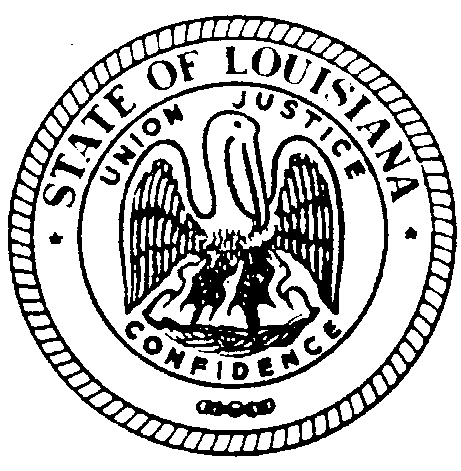 STATE OF LOUISIANALOUISIANA BOARD FOR HEARING AID DEALERS308 Gregory Dr.  Luling, LA 70070    E-Mail- labhad@la.gov   Voice/Text: (504) 655-0383BOARD MEETINGDATE:		         Saturday January 22, 2022TIME:			 1:30PM-4:00PM (tentative end time)LOCATION:		Embassy Suite of Baton Rouge4914 Constitution Ave.  Baton Rouge, LA 70808
                 Caucus Meeting RoomThis meeting is open to the public.
Submitted on behalf of The Louisiana State Board for Hearing Aid Dealers by:Dina ZeeviAdministrative SecretaryLouisiana Board for Hearing Aid Dealers(504)655-0383labhad@la.govState of LouisianaTHE LOUISIANA BOARD FOR HEARING AID DEALERSEMBASSY SUITES    4914 CONSTITUTION AVE    BATON ROUGE, LA 70808ROOM- Caucus RoomAGENDACALL TO ORDER – Roll Call-Establish Quorum  Public CommentsAPPROVAL OF AGENDAREADING/APPROVAL OF MINUTES - June 26, 2021Ethics ReviewComplaint #118 12/21SECRETARY/TREASURER’S REPORTReview Budget YTDADMINISTRATIVE SECRETARY’S REPORT Licensed HAD RenewalsTTP IssuedCert. of Endorsement IssuedHearing Exam Applicants- Pass/Fail Corp. Form RenewalsCOMMITTEE REPORTSEthics Committee-Kirt LoupeEXECUTIVE SESSIONConplaint #116 7/21Complaint #117 8/21Examination Committee-Bryan StinsonLegislative Committee- Jeremy Stroud  UNFINISHED BUSINESSRS 37:2465 Licensing Requirements; applicability; exceptions- Legal Counsel Review Statute languageNEW BUSINESSNONEELECTION OF OFFICERS DATE AND LOCATION OF NEXT 2022 MEETING/PRACTICAL EXAMINATIONADJOURNMENT